HOUSE OF FRIENDSHIP APPLICATION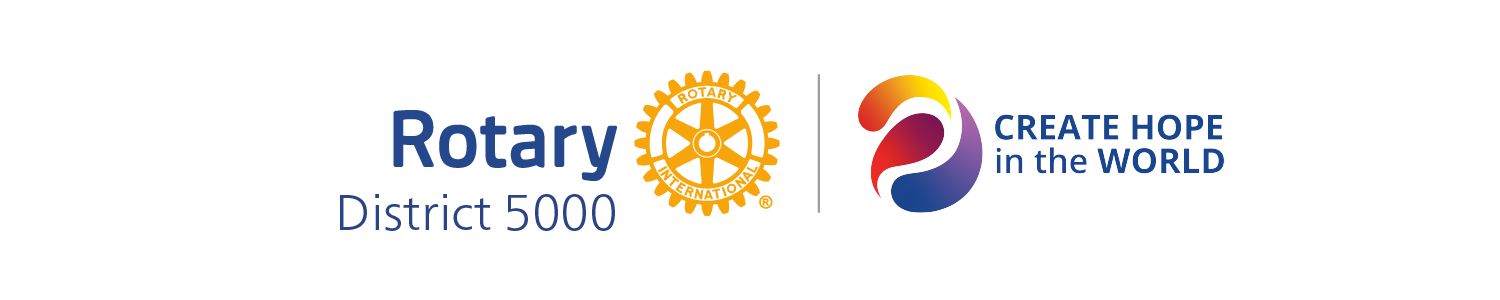 Application Information:NAME OF ORGANIZATION:      			NAME OF POINT OF CONTACT:      ADDRESS:      	CITY:      	STATE:      	ZIP:      PHONE:        				EMAIL:      Exhibition/Display Information:GuidelinesNo cooking/heating demonstrations allowed.Display items must be free-standing - hanging/attaching to walls or ceiling not permitted.Vendor/Exhibitor is responsible for securing materials and/or merchandise - HOF room will be secured during closed hours and overnight. However, D5000 is not responsible for unattended items.Any material shipments/delivery to the Outrigger Kauai Beach Resort and all loading/setup/clean-up of displays is the responsibility of the Vendor/Exhibitor.Set-up:  Friday, May 10, 10:00 A.M. to 11:30 A.M. (Orchid Room).  Event opens at noon, 12:00 P.M.Take down:  Sunday, May 12, 2:00 P.M.TITLE OF DISPLAY:       DESCRIPTION OF ACTIVITIES:      CHECK ALL THAT APPLIES:      Information Only (Brochures, Pictures)	 Book Signing	 Demonstration Sales (specify merchandise):       			 Other (describe):       Power Outlet Need(s):Payment Type: Credit Card:  	 MasterCard      Visa          Cardholder Name:       	Card Number:                 	Exp Date:            CCV Code:       	Amount Charged:       		Authorized Signature:  ____________________________	Notes:        Check:	Make check payable to:  Rotary District 5000. Mail check to:  Rotary District Conference, Attn:  HOF, P.O. Box 3325, Honolulu, Hawaii 96801 Online:	Go to rotaryd5000.org/districtconference to register and pay onlineBy signing below, I have read and agree to abide by the guidelines specified above, as well as additional policies put forth by the Outrigger Kauai Beach Resort staff and/or management. I also agree to pay in full the total commitment by April 30, 2024.Signature: ______________________________________	Date:  ______________________Questions? Contact House of Friendship Chair Josie Cortez |backyardcoffee@yahoo.com | 901.732.1198ITEM                                                           POWER OUTLET NEEDED?PRICEQUANTITYCOMMITMENTDISPLAY ONLY Table:                              YES   NO$50.00$      ITEMS FOR SALE Table:                           YES   NO$50.00$      ITEMS FOR SALE Table (1 Day Only):   YES   NO$50.00$      